Rotary Club of Lake City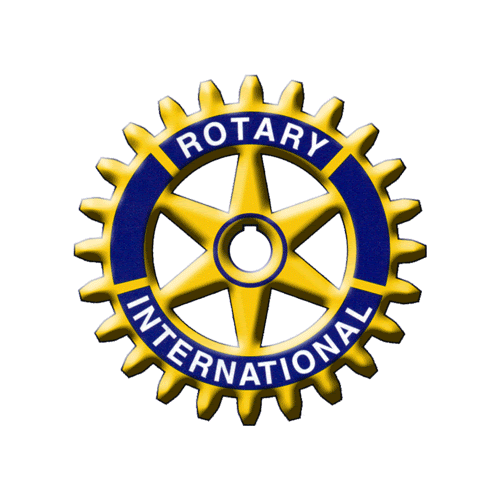 Minutes of Called Board MeetingDate: 11/19/2020President Lee Pinchouck presidingBoard Members PresentPresident – Lee PinchouckSecretary – Jay SwisherPublic Image – Vince BrownPresident Elect – Meagan LoganMembership – Matt SmithFoundation – John JewettBoard Members AbsentService Projects – Stephen SmithTreasurer – Ryan TrespalaciosOthers PresentRobin GreenRobert Bass1.  Meeting called to order at 1:05 pm2.  Minutes:  October 15th Board minutes were presented and reviewed. Meagan Logan made a motion to accept the minutes. Matt Smith seconded. Motion passed.3.  Secretary’s Report: October report was presented by Secretary Jay Swisher. Average attendance for the month of October was 56.6%. District 6940 attendance for October was 49.34%. No action taken.4.  Treasurer’s Report:  No report 5. Image & PR:  Club website is up and running. RotaryClubofLakeCity.com 6. Service Projects:  No report7. Membership:  No report8. Foundation: No report  9. New Business: None10.  Old Business:  CHRISTMAS PARADE: Due to the lack of public interest and float entries, all plans for a Rotary sponsored Christmas parade have been cancelled. SALVATION ARMY:  Steve Vick with the Salvation Army said that bell ringing is still on. Signup sheets will be passed around at upcoming meetings. Walmart will be the location.Board Members for Next Year: Voting on board members will be held during December 17th club assembly.11.  Meeting adjourned at 1:38 pm